      UPPSALA LÄN 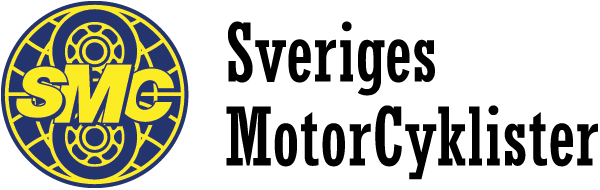 PROTOKOLL FRÅN STYRELSEMÖTE Datum och nr: 2022-06-07, nr 6Plats: TeamsNärvarande:  Kristina Ljungqvist Malm (KLM), Stefan Reinebrandt (SR), Anders Ljungqvist Malm (ALM),  Christer Blomgren (CB), Jan Lindberg (JL), Anders Malm (AM)Frånvarande:  Roger Ejderfelt (RE), Jenny Ejderfelt (JE), Magnus Hassling (MH)§1 Mötets öppnande 			Kristina Ljungqvist Malm öppnade mötet.§2 Godkännande av dagordningen 	Den föreslagna dagordningen godkändes. §3 Föregående protokoll 	      Föregående protokoll nr 5 från 2022-05-03 godkändes efter sedvanlig remissrunda hos styrelsen och kan därför publiceras på hemsidan i sin helhet. Genomgång beslutslogg.§4 Ekonomi			Vi kommer att betala en faktura för banhyran till Rörken på 125 000SEK under juni. Vi som är en förening måste vi deklarera vart 5 år genom att man skickar in en deklarationsbefrielse. JL kommer att skicka in det här inom kort.Det är nu klart med Swedbank enligt konstituerande styrelsemötet.§5 Post och skrivelserTestkörning med El-motorcyklar på Rörken kommer inte att bli av då ett flertal motorcyklar är trasiga.§6 Rapporter från ansvarsområdenInformatör MC dagen 2022-05-07 på Bilprovningen i Enköping som Jakob Kobryn och Stefan Hedlund medverkade på för att representera SMC Uppsala var mycket uppskattad.RedaktörInget nytt att rapportera.WebbansvarigAM har uppdaterat profilerna bland styrelsen på hemsidan.
KlubbansvarigDet är en klubb som har meddelat ändringar gällande kontaktuppgifter. Det är justerat på hemsidan.Vi har fått in en ny klubb som heter, Uppsala Kristna Motorcykelklubb.TrafikskolorKLM har beställt mer material till trafikskolorna då det är väldigt efterfrågat.TouringsansvarigDet börjar planeras för en touring under sommaren.TräffansvarigInget nytt att rapportera.UtbildningsansvarigInstruktörskonferensen som går av stapeln i oktober har vi nu 23 st som kommer att delta. Beslut: Vi tar mellankostnaden på 300SEK extra per person för att få bo i enkelrum.Vi har genomfört Råd och Riktlinjer 3.5, en fortsättningsutbildning med repetition av RR 3.0 samt instruktörs workshop. 2022-07-03 kommer en steg 5 utbildning där vi har Weronica Ljungström som utbildare att genomföras.Utbildningsansvarig planerar en instruktörsutbildning med externa instruktörer 2022-07-31 för SMC Uppsalas instruktörer och aspiranter. ALM begär en budget på 50 000SEK.Beslut: Budget är godkänd till 50 000SEK2022-09-04 kommer Larz Glemfors till SMC Uppsala och håller en bromskurs.
KnixansvarigVi har genomfört 6 stycken Knix med deltagare, vi har märkt en viss avmattning men har i princip fullt i all kurser.2022-08-07 kommer det att genomföras en BKK steg 1 på Rörken, få anmälda så långt.KioskansvarigDet har varit stor omsättning av hamburgare mm, mycket populärt med kiosk med mat.AvrostningsansvarigInget nytt att rapportera.Grusansvarig2022-05-26 – 2022-05-29 så har det genomförts en grusutbildning, fortbildning av våra 4 grusinstruktörer i Säfsen.Vi har genomfört 5 gruskurser, 4 endagars samt en 2 dagars.Trafikansvarig Inget nytt att rapportera.Sportansvarig Inget nytt att rapportera.§7 Övriga rapporter samt information från ordförandeInget nytt att rapportera.§8 Uppföljning Aktivitetslistan	Genomfördes på mötet.§9 Övriga frågorAspirantfondenBeslut: Godkändes, kommer att vara ett internt arbetsdokument för styrelsen och utbildningsansvarig. ALM kommer att skriva ett förord som kan användas som informationsmaterial till aspiranter.Genomgång av ansvarsområden 2022Beslut: Godkändes
§10 Nästa mötenNästkommande styrelsemöten2022-08-02 2022-09-062022-10-04§11 Mötets avslutning Ordförande Kristina Ljungqvist Malm tackade alla och avslutade mötet. ________________________	___________________________Stefan Reinebrandt                                                    Kristina Ljungqvist Malm
Sekreterare                                                                  Ordförande